 Autor: Andrea Tláskalová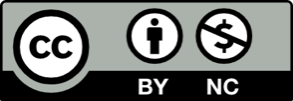 Toto dílo je licencováno pod licencí Creative Commons [CC BY-NC 4.0]. Licenční podmínky navštivte na adrese [https://creativecommons.org/choose/?lang=cs]. Video: Stavebnice MerkurStavebnice MerkurMerkur je nejslavnější česká hračka. Je to kovová stavebnice z ocelových pásků a profilů, které v sobě mají předvrtané otvory ke spojování šroubky. K tomu patří spoustu různých doplňků.Zajímavostí jistě je, že ji dodnes používají i vědci při návrzích různých technických modelů a prototypů.Spočítej, kolik jednotlivých součástí bylo potřeba na sestavení vrtulníku: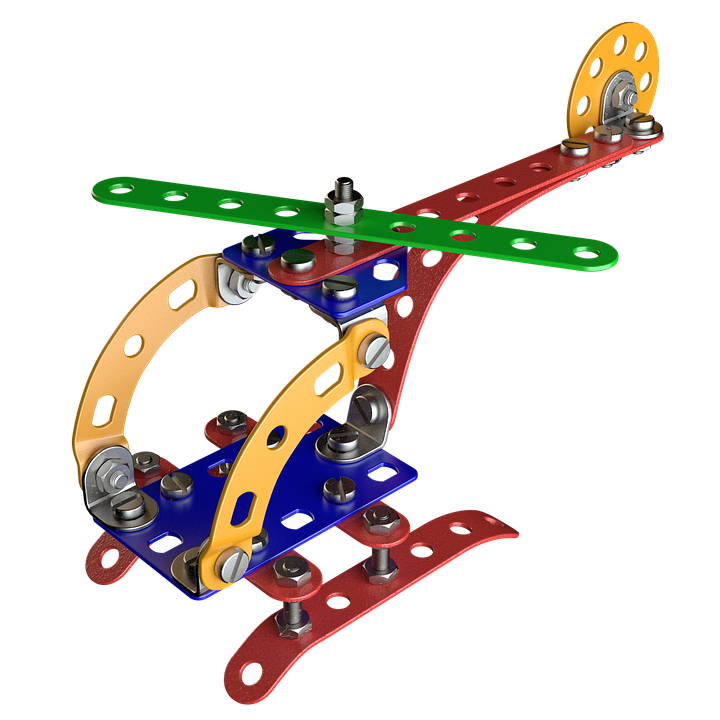 Vyzkoušej si práci konstruktéra. Navrhni výrobek, který by šel složit ze stavebnice Merkur. Udělej si náčrt, spočítej a zapiš do tabulky, kolik potřebuješ součástí. Pokud máš možnost, výrobek si podle návrhu ze stavebnice Merkur slož. Můžeš si ho vyfotit, vytisknout a nalepit vedle svého náčrtu.Náčrt: